Orte und Dinge , an denen sich viele Bakterien befinden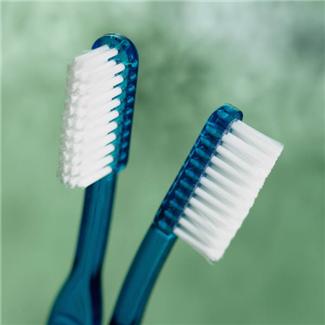 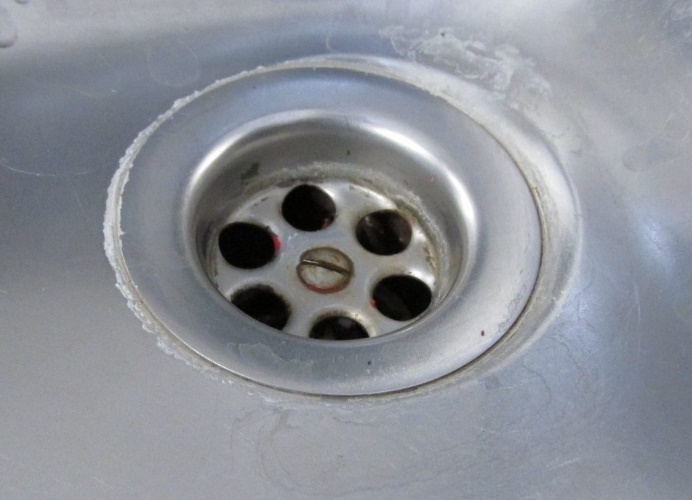 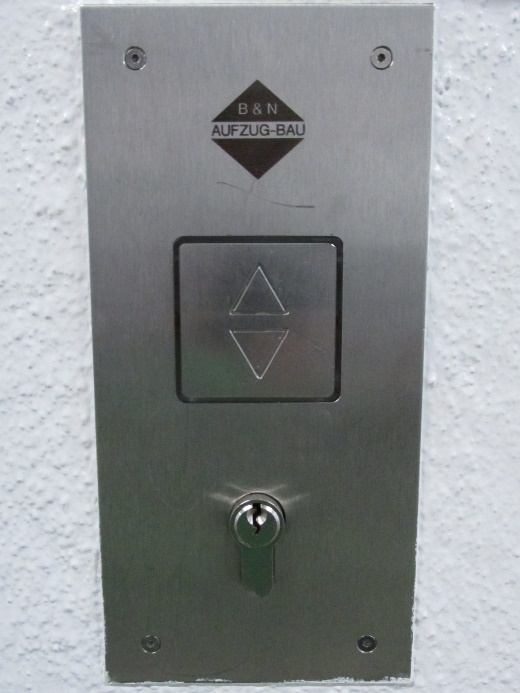 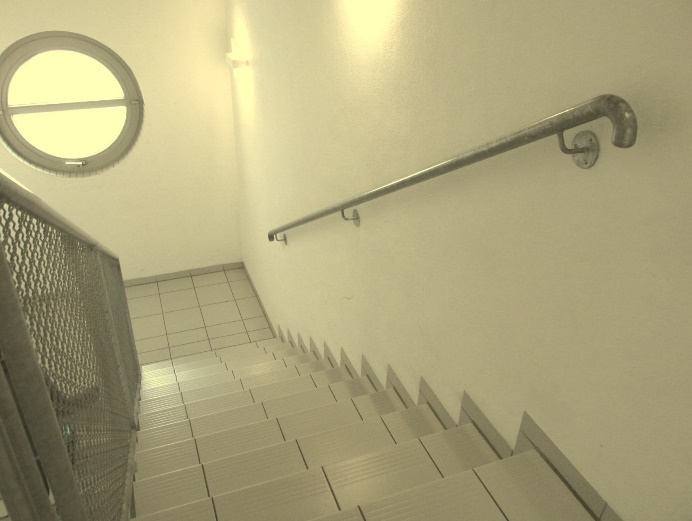 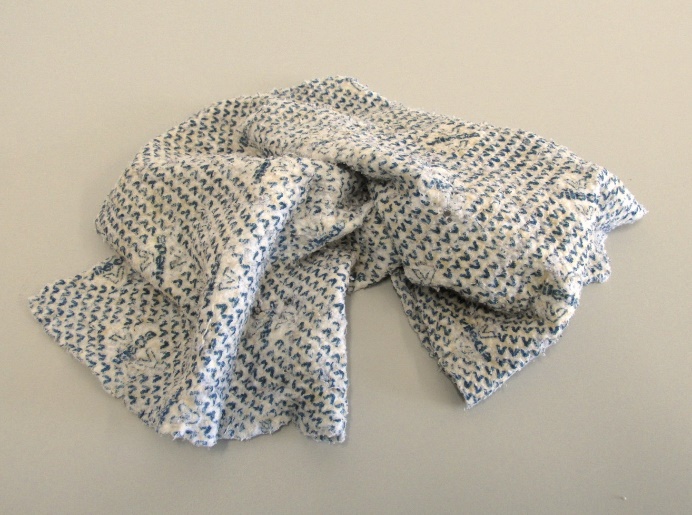 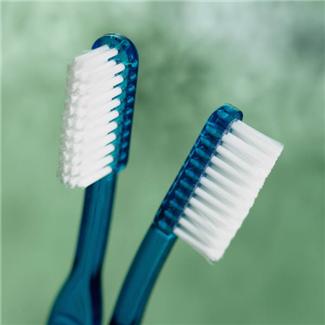 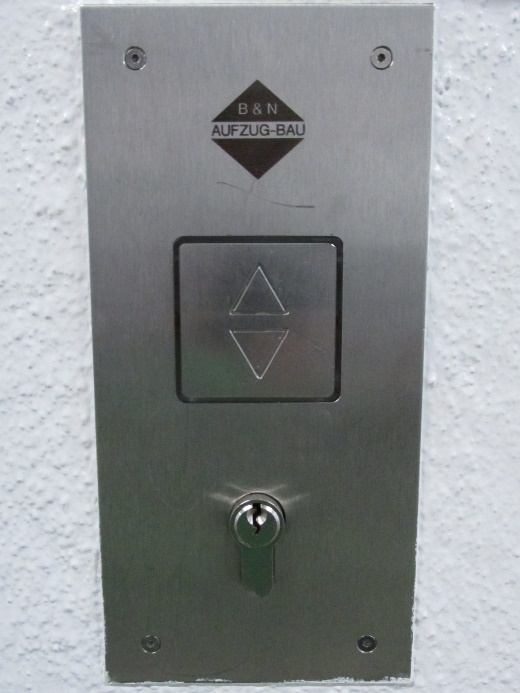 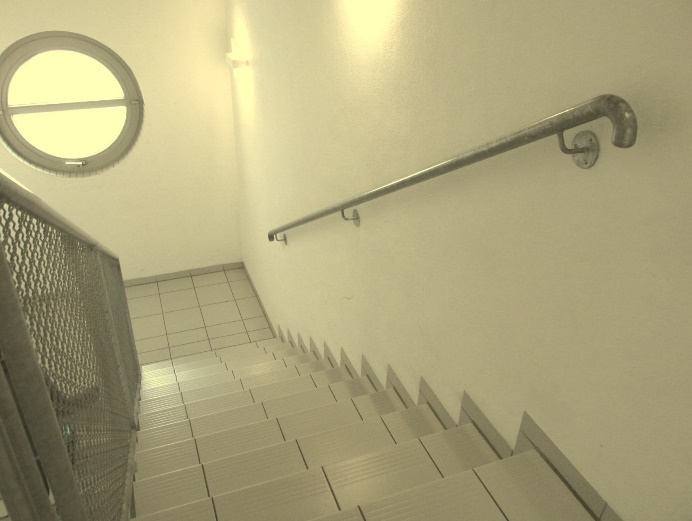 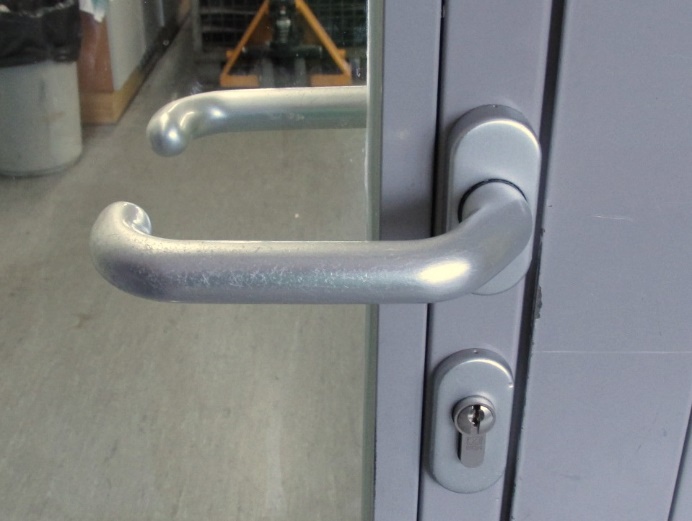 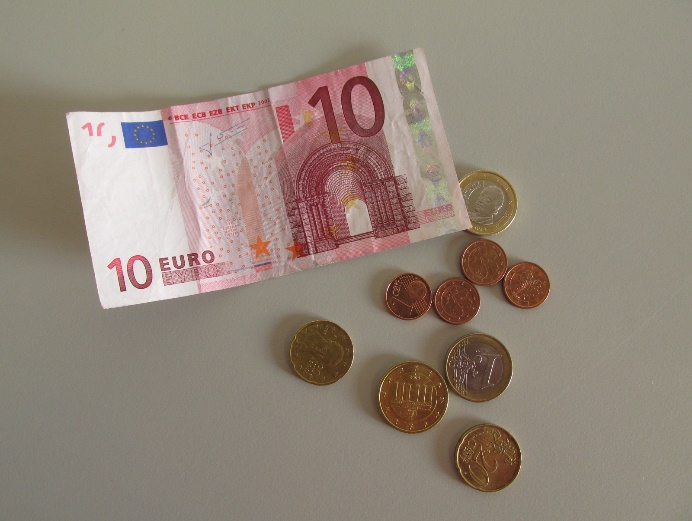 